Фотоотчет о работе в технике пластилинография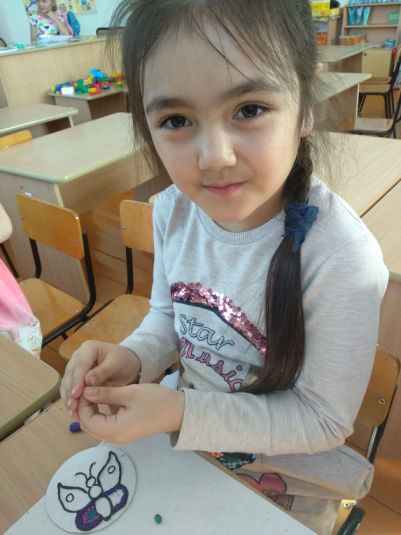 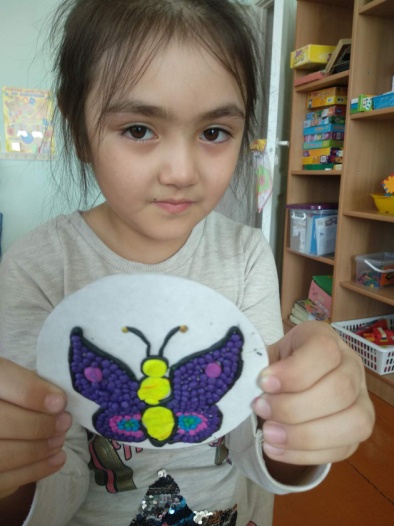 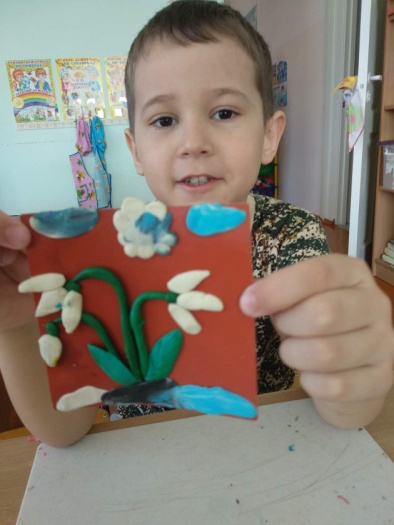 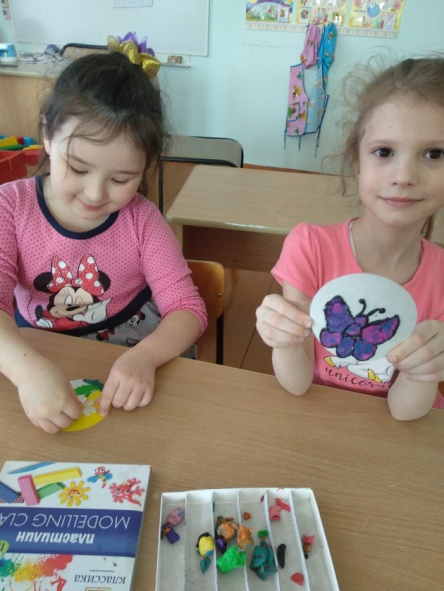 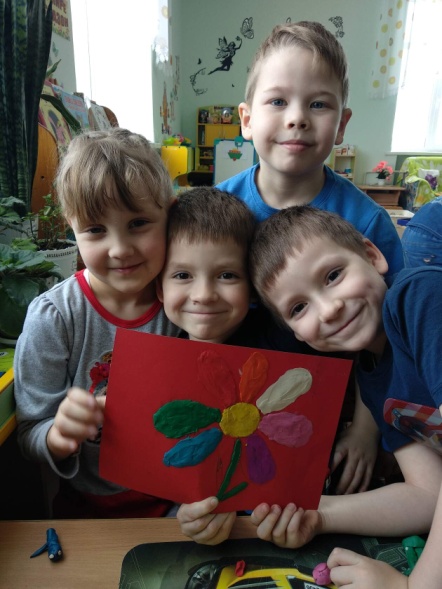 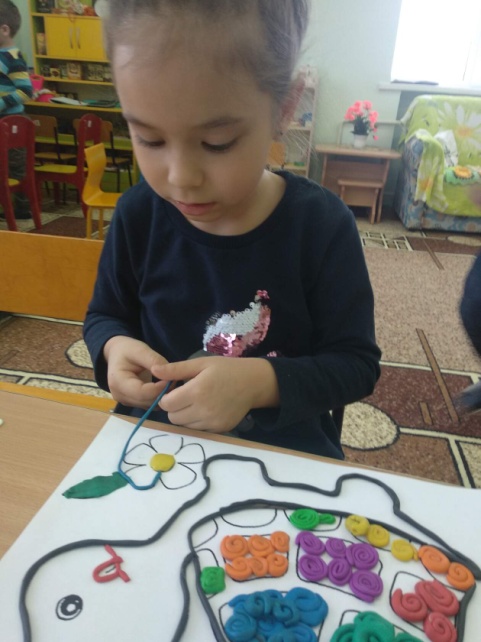 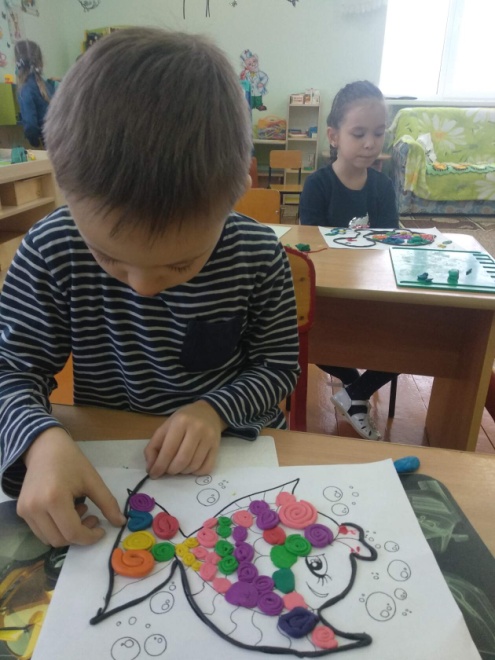 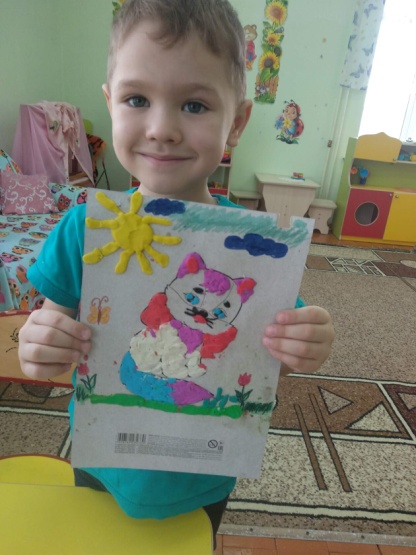 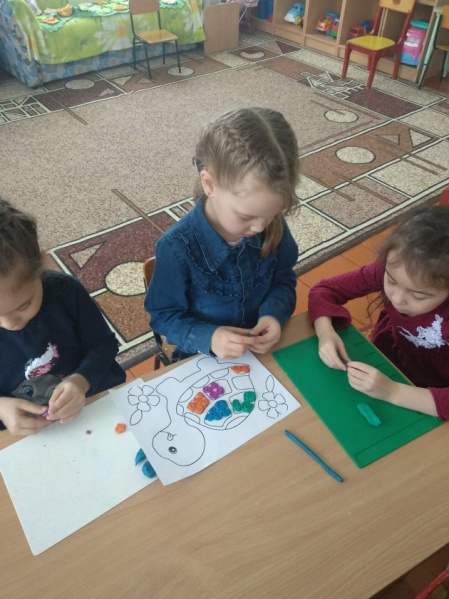 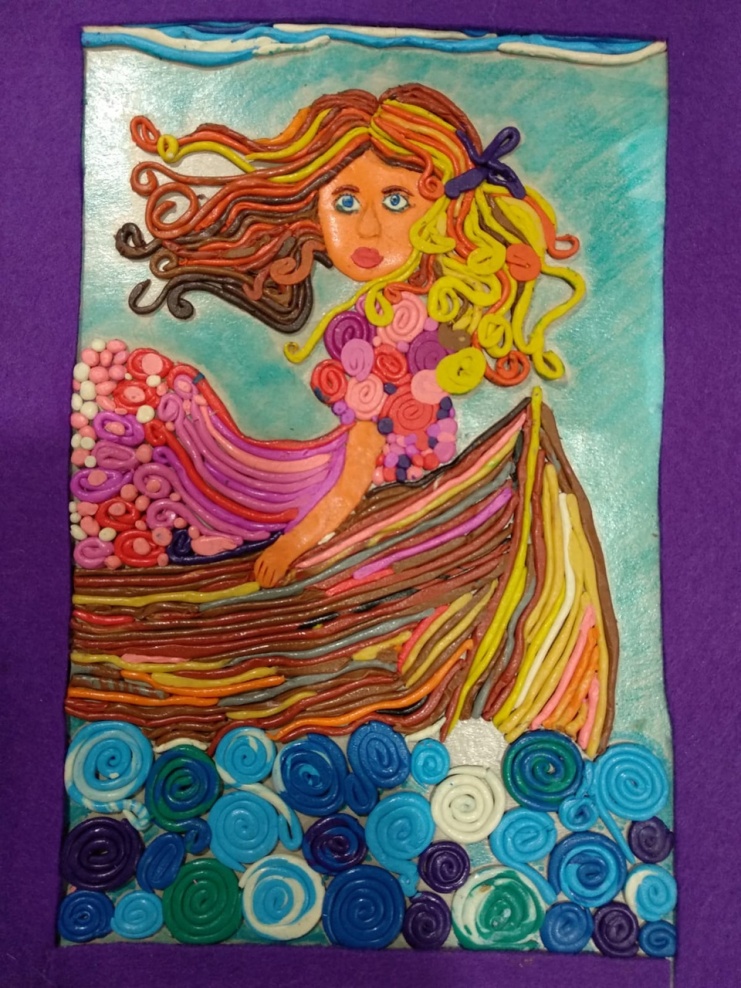 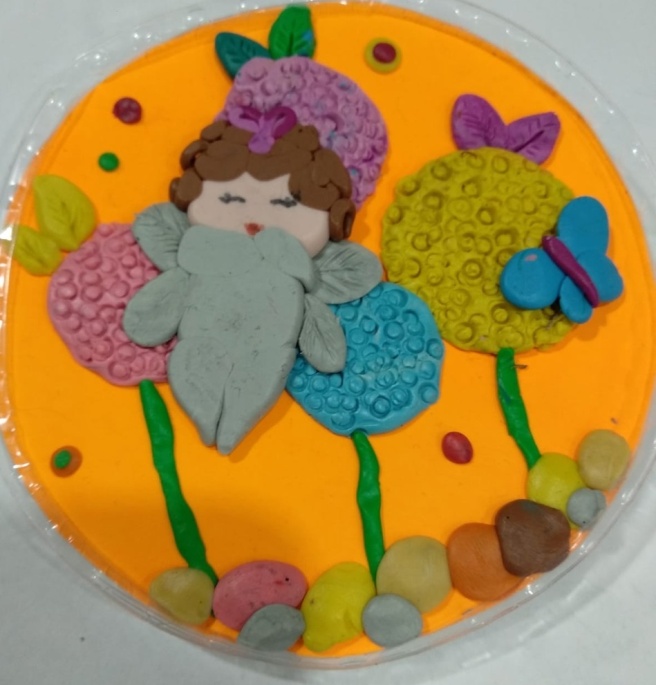 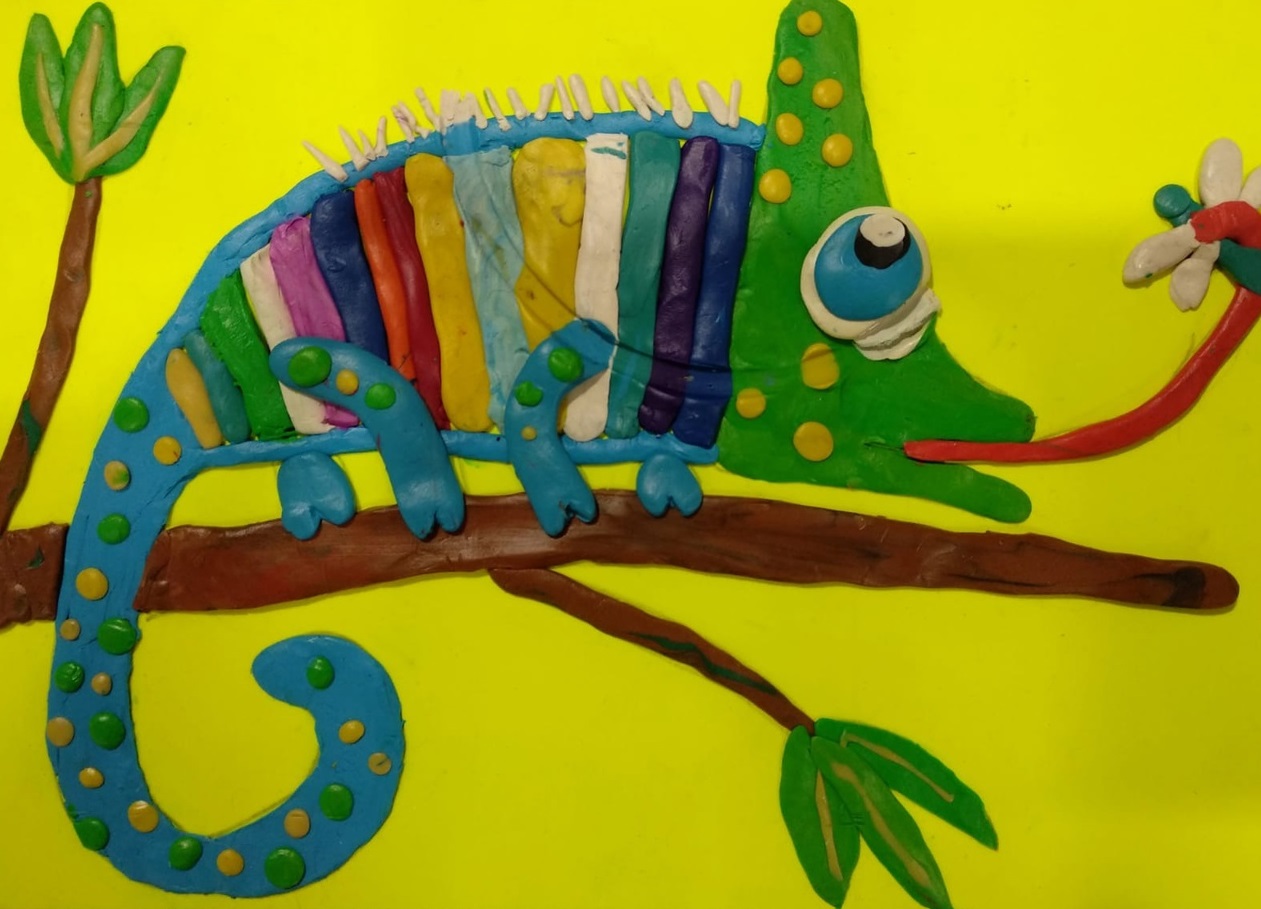 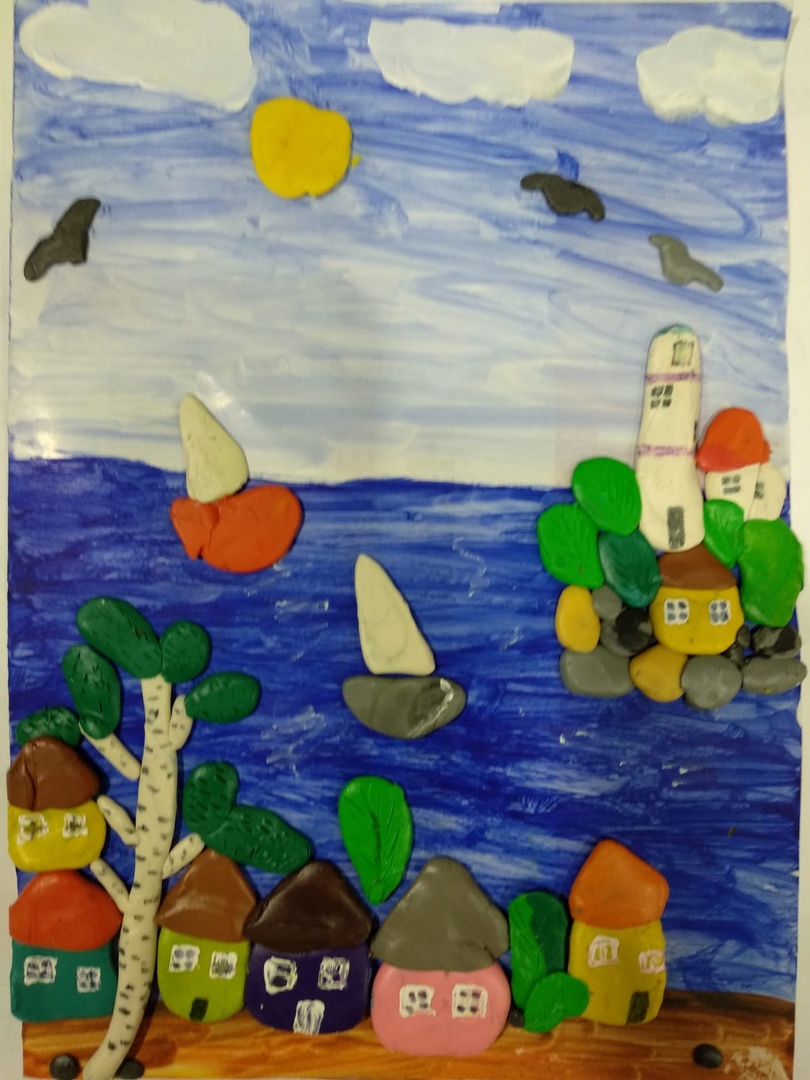 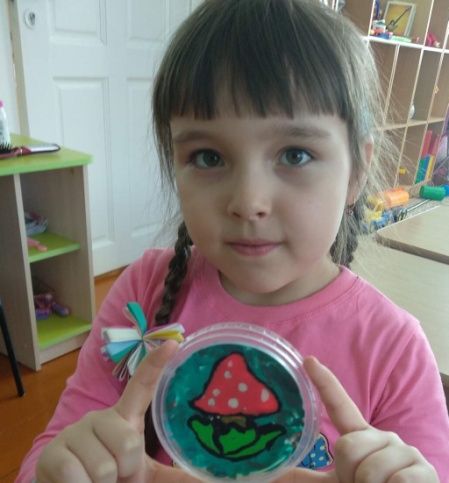 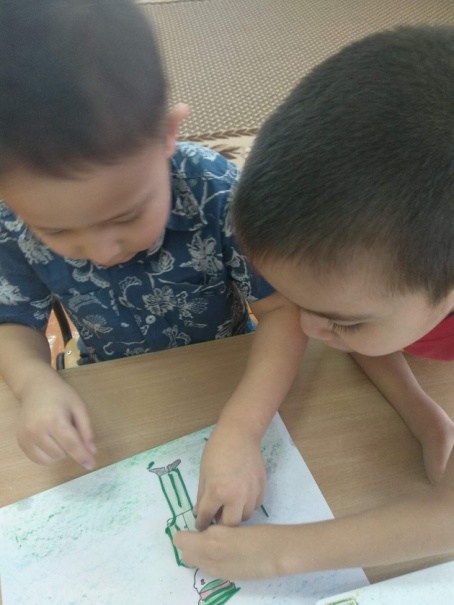 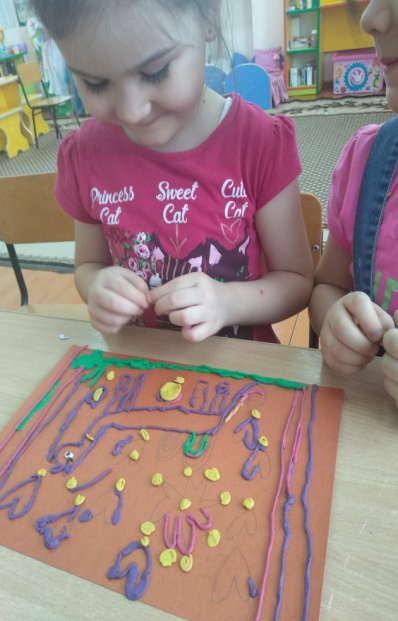 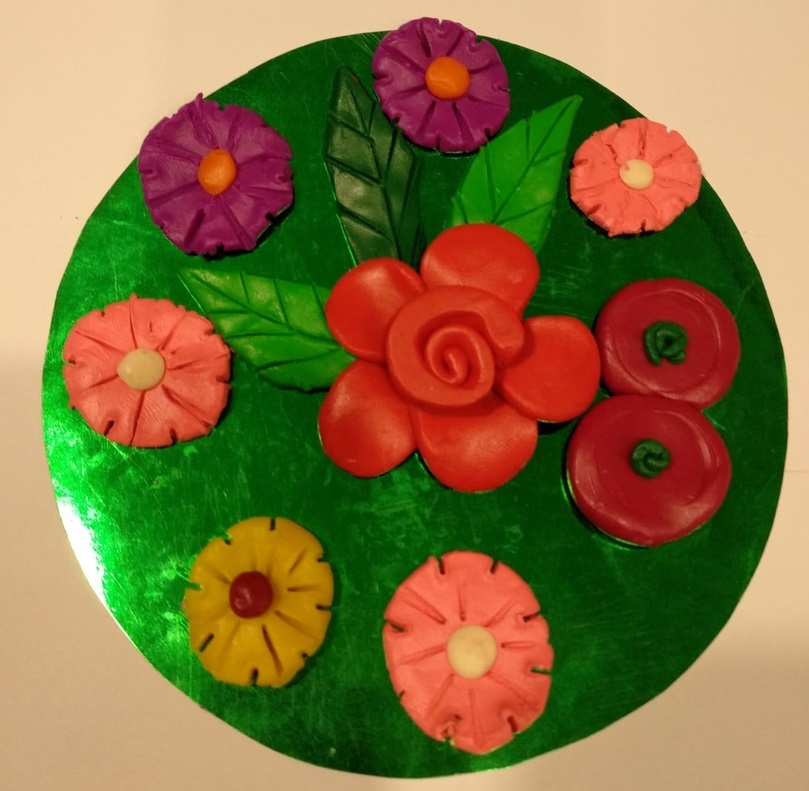 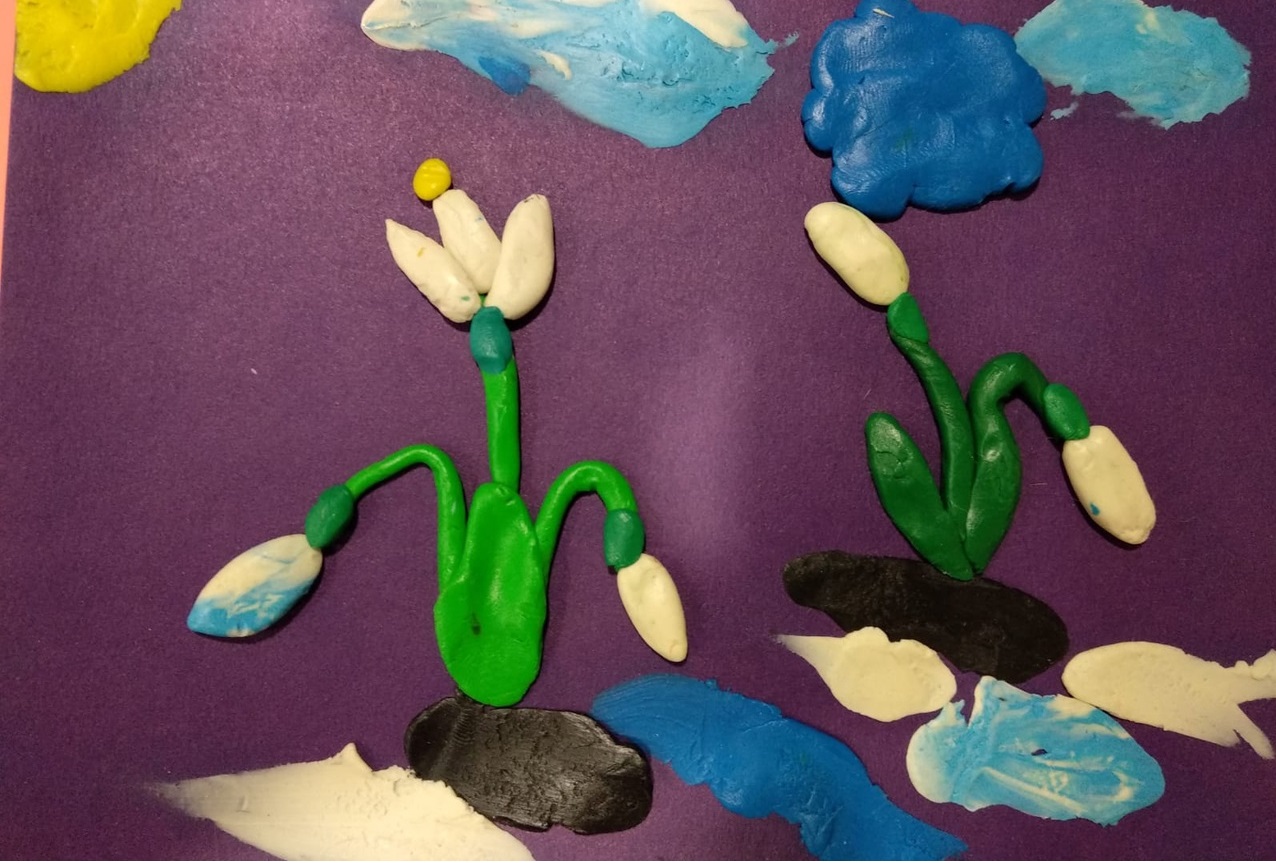 